TASK FORCE ON OPEN GOVERNMENTAGENDAJune 19, 2018 Don Davis Room1:00 pm Introductions Office of the Attorney GeneralPat Gleason, Special Counsel for Open GovernmentDiscussion Public CommentChairs: Hank Coxe and Dr. Sherry MagillMembers:  	Ywana Allen	Rachael Fortune	The Honorable Alberta Hipps	Ron Littlepage	Michael Lockamy		Audrey Moran	The Honorable Jim Overton	Sabeen Perwaiz	Cleve WarrenThe next Task Force Meeting will be Wednesday, June 27, 2018 1:00 pm in the Lynwood Roberts Room 117 West Duval Street, First Floor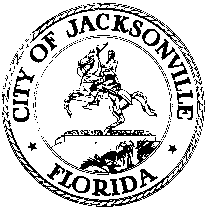 OFFICE OF THE CITY COUNCILANNA LOPEZ BROSCHEPRESIDENTJACKSONVILLE CITY COUNCIL OFFICE (904) 630-1452SUITE 425, CITY HALL117 WEST DUVAL STREETJACKSONVILLE, FLORIDA 32202